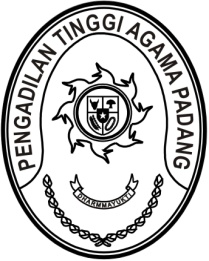 Nomor	: W3-A/0000/KP.04.5/6/2022	7 Juni 2022Lampiran	: 2 (dua) berkasPerihal	: Permohonan Penempatan Panitera PenggantiKepada Yth.Direktur Jendral Badan Peradilan AgamaMahkamah Agung Republik IndonesiaAssalamu’alaikum, Wr. Wb.	Sehubungan dengan permohonan penempatan calon Panitera Pengganti atas nama 
Sdr. Yessi Laswita, S.E. dan Sdr. Rahmadina Zaid, S.H., pada prinsipnya kami dapat menerima/menyetujui permohonan tersebut untuk mengisi formasi Panitera Pengganti pada :Nama			: Yessi Laswita, S.H.NIP			: 198204222010012021Satuan Kerja Asal		: PA PadangSatuan Kerja Tujuan	: PA PainanNama			: Rahmadina Zaid, S.H.NIP			: 195502252019032007Satuan Kerja Asal		: PA BatusangkarSatuan Kerja Tujuan	: PA SijunjungSebagai bahan pertimbangkan terlampir permohonan penempatan yang bersangkutan dan kebijakan selanjutnya kami serahkan sepenuhnya kepada Bapak Direktur Jenderal Badan Peradilan Agama Mahkamah Agung RI.	Demikian disampaikan dan terima kasih.	Wassalam	Ketua, 	Zein AhsanTembusan:Ketua Pengadilan Agama Padang;Ketua Pengadilan Agama Batusangkar;